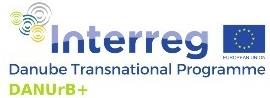 DANURB+ DANube Urban Brand + Building Regional and Local ResilienceThrough the Valorization of Danube’s Cultural HeritageCALL FOR APPLICATIONREGIONAL STUDENT WORKSHOPin Baja, Hungary & Sombor, SerbiaAugust 25-27, 2022 (THU-SAT)Organisers: Budapest University of Technology and Economics – Faculty of ArchitectureAndUniversity of Belgrade – Faculty of Architecture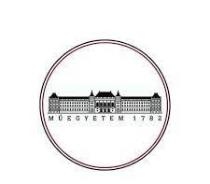 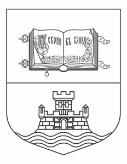 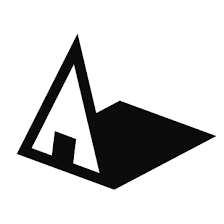 TITLE	Regional Student WorkshopDURATION 	August 25-27, 2022 (Thursday-Saturday)LOCATION	Baja, Hungary & Sombor, SerbiaLANGUAGE	English language PROJECT 	DANURB+ DANube Urban Brand + Building Regional and Local Resilience Through the Valorization of Danube’s Cultural Heritage (2020-2022) / Danube INTERREG Transnational Project / https://www.interreg-danube.eu/approved-projects/danurb_plus ORGANISERS	Budapest University of Technology and Economics (BME) – Faculty of Architecture and University of Belgrade (UBGD) – Faculty of ArchitectureTASK	Task 9: University ProjectsDELIVERABLE	D.T2.2.2. Regional Student workshops to find solutions to shrinking areas by the Danube in all sectionsBACKGROUND	Deliverable D.T2.2.2. Regional Student workshops to find solutions to shrinking areas by the Danube in all sections: Students of the six (partner) universities will be working in their home universities visiting activity regions from the given countries and then making planning workshops on the local and regional possibilities of heritage-based development in specific shrinking situations. Such workshops will take part in the six universities, always analysing and planning for ASP towns by the Danube. Every University will make at least two of such workshops in its own competence, the exhibitions of these works will be presented to other PPs, and the final results integrated by the planners and professionals of given University PPs into the other planning activities. Such planning results will be developed involving the local ASPs and the stakeholders of that region, and these results will be exhibited in the ASP towns. This Deliverable contributes to both O.T2.1 and O.T2.2.WORKSHOP 	The regional student workshop in organised from August 25 to August 27, 2022ACTIVITIES 	 (Thursday-Saturday). This is the tentative schedule of the workshop activities. 	DAY 1: August 25, 2022 (Thursday)Morning: Serbian students – Travel Belgrade-SomborNoon: Serbian students – Exhibition set-up in SomborAfternoon: Serbian students – travel Sombor-BajaEvening: meeting of all students; accommodation in BajaDAY 2: August 26, 2022 (Friday)Morning: Boat trip (all students) from Baja to Mohács / the presentation of student works during the trip Noon: Lunch and bus travel from Mohács to SomborAfternoon: Sombor International workshop / cultural visit to the historic core of Sombor and student exhibition Evening: accommodation in SomborDAY 3: August 27, 2022 (Saturday)Morning and noon: farewell activities in Sombor Afternoon and evening: Serbian students – travel Sombor-Belgrade. OUTCOMES	Several outcomes for students:Creating competent knowledge in urban planning and design, by onsite a deep understanding of urban shrinkage, the use of cultural heritage, sustainable urban development, urban resiliency, and universal design principles.Developing inter- and transdisciplinary skills by a multi-level approach of small and medium shrinking cities within the regional/local context.Assessing and reviewing novel methodologies;Communicating the results for a wide audience; Application of alternative data acquisition and analysis technologies (inputs from urban sociology, economy, cartography, etc.).OBLIGATIONS	Each student-participant is obliged to: actively participate in teamwork, discussions and the summary sessions of the workshop; give feedback about the impact of the workshop activities; and present his/her final studio work related to a selected small and medium-sized shrinking city in the Danube Region.ELIGIBILITY 	The students will be selected according to the Application Procedure with the process selection related to the activities and outputs of the project. Typical successful applicants would be students from the higher education institution who possess:academic skills in field and thematic interest (urban planning & design, shrinking cities, cultural heritage); have good English Language skills; have a clear idea how the workshop will benefit for their educational and professional development;students with economic problems will prevail: priority selection for the project of the students from disadvantaged or undeveloped social environments, such as economic obstacles, cultural differences or social obstacles. Supporting documents had to be attached.TARGET 	10 students from the Faculty of Architecture of the University of Belgrade. ThisGROUPS	workshop is open to: students at master, PhD or the 4th and 5th year of integrated one-circle studies actively studying at the faculty. The students professionally related to small and medium-sized cities on the Danube will be preferred.SELECTION	The university candidates must submit online their applications, following these CRITERIA & 	guidelines. Their submission by the August 18, 2022, 8 am CET means that theyPROCESS	accept the project conditions. The application will be done online based on fulfilling a E-FORM in English language, which includes giving the main personal data (name, surname, student index number, type of studies, email, phone, etc.) and submitting the PRESENTATION POSTER, which should follow the instructions:Topic: studio work related to small and medium-sized shrinking cities and towns in the Danube Region – final urban or urban-architectural design solution. The posters supported with graphical illustrations (plans, sections, analyses, 3D models) are strongly encouraged; Poster format: prepared in a full-colour version for the dimensions 100*70 cm in vertical orientation; Poster title: Name_Surname_No_Index (for example: John_Doe_2033_33055); Submission parameters: JPG format, document size up to 10 MB;Selection process will be done by two-members selection commit (prof. Dr. Aleksandra Djukić and Assoc.Prof. Dr. Danijela Milovanović Rodić, Dr.). The committee will inform all applicants about their application no late than Friday, August 19, 2022, 11:59 pm CET. COST COVER	Selected students-participants will have arranged travel and accommodation (bed & breakfast) during three workshop days. An additional personal budget must be considered for the other needs. SPECIAL	A USB flash drive with the submitted poster is obligatory. A notebook, camera, REQUIREMENTS 	mobile phone with photo or/and video making and sketching paper and pens are recommendable. 